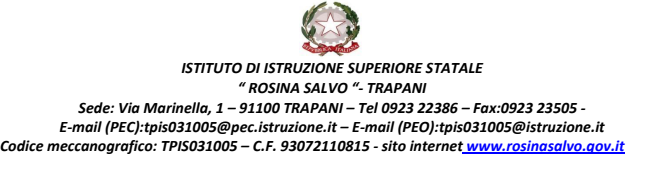                                                                                            Al personale in servizio                                                                                    All’Albo Sindacale                                                                         Al sito WEB Oggetto: Comparto  Istruzione  e  Ricerca  –  Sezione  Scuola.  Sciopero  nazionale  indetto  per  il  6 maggio 2022 da COBAS scuola Sardegna, COBAS comitati di base, CUB SUR, USB, SGBIL DIRIGENTE SCOLASTICO       le “motivazioni dello sciopero” potranno essere desunte dalle proclamazioni pubblicate all’indirizzo http://www.funzionepubblica.gov.it/content/cruscotto-degli-scioperi-nel-pubblico-impiego.INVITANO LE SS.LL.        a rendere entro le ore 8.00 del 06.05.2022 la dichiarazione in forma scritta, tramite google form, all’indirizzo  https://forms.gle/3dLjnRsXuwAZxvRAA                                                                                                             Il Dirigente Scolastico                                                                                                               Giuseppina MessinaVISTA la proclamazione dello sciopero indetto dai sindacati indicati in oggetto; VISTOl’art. 3, comma 4, dell’Accordo ARAN sulle norme di garanzia dei servizi pubblici essenziali e sulle procedure di raffreddamento e conciliazione in caso di sciopero, sottoscritto il 2 dicembre 2020 e pubblicato in Gazzetta Ufficiale il 12.01.2021, che recita: “In occasione di ogni sciopero, i dirigenti scolastici invitano in forma scritta, anche via e-mail, il personale a comunicare in forma scritta, anche via e-mail, entro il quarto giorno dalla comunicazione della proclamazione dello sciopero, la propria intenzione di aderire allo sciopero o di non aderirvi o di non aver ancora maturato alcuna decisione al riguardo. La dichiarazione di adesione fa fede ai fini della trattenuta sulla busta paga ed è irrevocabile, fermo restando quanto previsto al comma 6. A tal fine i dirigenti scolastici riportano nella motivazione della comunicazione il testo integrale del presente comma” 